
Desde Kairós Palestina«Nuestro mensaje de Navidad es que nosotros/as, como pueblo de la tierra santa donde se encarnó el amor de Dios por la humanidad, no podemos permitirnos perder la esperanza a pesar de las presiones, conspiraciones y desafíos. (...) Resolver la cuestión palestina no es algo que pueda suceder mediante acuerdos, conspiraciones o por la normalización a cambio de nada [sino] terminando con la ocupación y realizando las aspiraciones del pueblo palestino.»
Arzobispo ortodoxo Atallah Hanna (Jerusalén)Amigas y amigos, hermanas y hermanos:Durante todo el mes de diciembre y por Navidad quise mandarles este mensaje, pero por motivos personales estuve tan ocupada que recién puedo hacerlo ahora, antes de que acabe este año inolvidable. Además de saludarles en estas fechas, quiero compartirles algunos materiales que pueden ser útiles para conocer más la palabra y la realidad de las comunidades cristianas palestinas, que como el resto de su pueblo sometido a la ocupación colonial israelí se han visto gravemente afectadas -como todo el mundo- por la crisis del coronavirus, tanto en lo sanitario como en lo económico, ya que la pandemia ha frenado la afluencia de visitantes a la Tierra Santa (particularmente en las áreas de Belén, Jerusalén y Nazaret, donde muchísimas familias viven del turismo religioso). En el caso del pueblo palestino, la crisis se ve agravada por estar sometido a un régimen colonial racista que no tiene el menor interés en su bienestar, sino al contrario: Israel se apresta a vacunar a su población, pero se desentiende de la suerte de la población ocupada (la discriminación en el acceso a las vacunas se aplica incluso en las cárceles, donde los presos palestinos no serán vacunados en primera instancia).Aquí van algunos de los materiales que les quería compartir este mes:1. Mensaje de Adviento y Navidad de Kairós PalestinaComo todos los años, el movimiento ecuménico Kairós Palestina dio a conocer su Alerta de Navidad: una guía para reflexionar con una mirada de fe, durante cada semana de Adviento, sobre la realidad que vive el pueblo palestino –y sus comunidades cristianas− bajo la ocupación colonial israelí, a través de la voz de las y los cristianos de Palestina.Este año 2020, el comienzo del Adviento coincidió con el Día Internacional de Solidaridad con el Pueblo Palestino. Esta coincidencia puede ser una oportunidad para que tengamos presente en nuestras oraciones, celebraciones y reflexiones comunitarias, las voces de cristianas y cristianos originarios de la tierra donde nació Jesús, y que han mantenido en ella la presencia cristiana autóctona durante más de 2000 años.Además de voces palestinas, el Alerta incluye palabras de personas cristianas del Sur Global (África, Asia y América Latina) que integran la red Kairós Global por la Justicia (GKJ), constituida para apoyar a las comunidades cristianas palestinas. Precisamente esa red Kairós Global por la Justicia dio a conocer en distintos territorios y regiones iniciativas de comunión y solidaridad con sus hermanas y hermanos de Palestina, recordando que hace un año se reunió en Belén para celebrar los 10 años del lanzamiento del documento Kairós Palestina.Les invito a leer aquí un Resumen del Mensaje de Adviento y Navidad de KP, elaborado por el grupo latinoamericano y caribeño de la red GKJ.El documento cierra con «un llamado a la solidaridad, el compromiso y la compasión» y nos urge a:– Difundir información, reflexiones teológicas y el Alerta en nuestras iglesias y comunidades para educarlas sobre la situación que viven las comunidades palestinas bajo ocupación israelí.– Leer los documentos Kairós Palestina: Un Momento de Verdad (2009) y Un Clamor de Esperanza (Cry for Hope), lanzado el 1° de julio de este año. Firmarlo visitando el sitio web cryforhope.org, y trabajar por la implementación de sus 7 recomendaciones:- Iniciar acciones decisivas a nivel local, eclesial y ecuménico en favor de los derechos palestinos.- Enfrentar las teologías e interpretaciones de la Biblia que justifican la opresión del pueblo palestino.- Apoyar la resistencia palestina, incluidos el Boicot, la Desinversión y las Sanciones (BDS).- Exigir que gobiernos y organismos internacionales empleen medios políticos, diplomáticos y económicos para detener las violaciones israelíes a los derechos humanos y el Derecho Internacional.- Oponerse a equiparar la crítica hacia Israel con el antisemitismo.- Apoyar iniciativas entre israelíes, palestinos/as y asociaciones interreligiosas que se opongan al apartheid y trabajen juntas por la justicia y la igualdad.- Ver y conocer (“Vengan y vean”) la realidad en Tierra Santa y solidarizarse con las iniciativas populares para lograr una paz justa.
2. Mensaje en video desde América Latina en apoyo a las comunidades cristianas palestinas:Pueden ver aquí un video de tres minutos elaborado por el grupo latinoamericano y caribeño de la red global GKJ, recogiendo algunas palabras de las y los autores palestinos del Mensaje de Adviento y Navidad 2020.3. Dos entrevistas radiales sobre la realidad de las comunidades cristianas palestinas y la cuestión del turismo religioso en Tierra Santa:Comparto con ustedes dos entrevistas que me hizo este año el programa “Uhintifada”, del Komité Internazionalistak del país vasco, en las ondas libres de las radios Hala Bedi Irratia y 97.0 Irrati Librea:Maria Landi: «Israel lleva a cabo una política de recambio en la composición demográfica de la población cristiana palestina sustituyéndola por cristianos extranjeros afines al sionismo»Maria Landi: «Israel controla la industria turística religiosa y la utiliza para promover su relato histórico»

Me despido enviándoles un abrazo fraterno (que ojalá pronto deje de ser virtual) y deseando que en 2021 trabajemos para hacer realidad las palabras con las que Rifat y Bisan Kassis cierran el Alerta 2020:«Aún hoy la única esperanza para el mundo se encuentra en la luz de una estrella que ni los tanques, ni los aviones de guerra, ni los muros de separación, ni los enormes reflectores pueden evitar que atraviese la oscuridad.»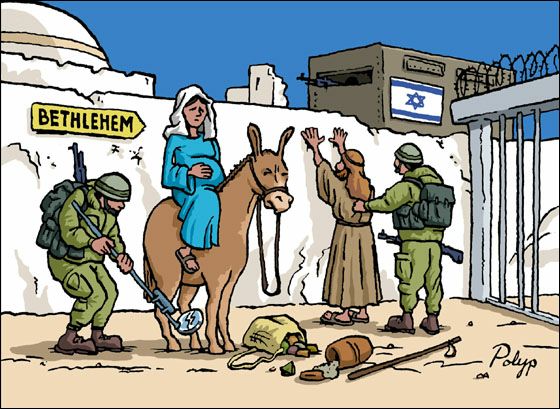 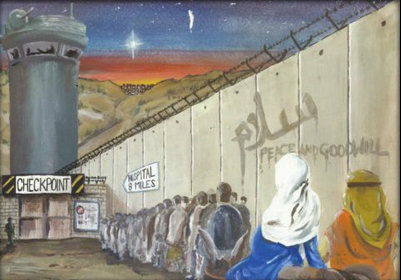 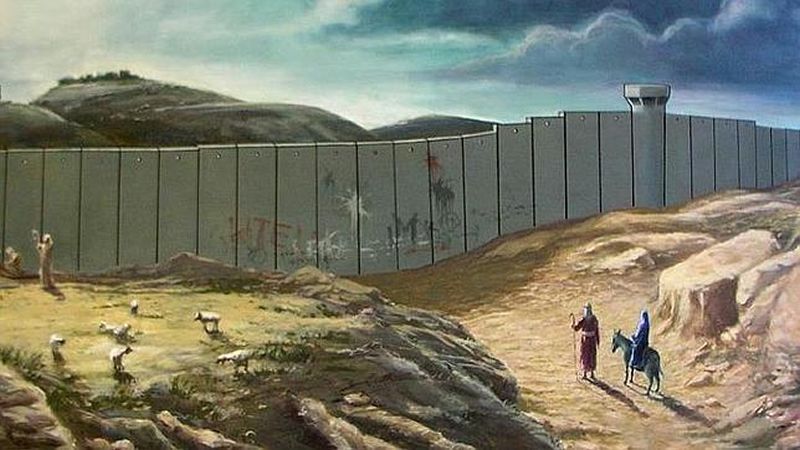 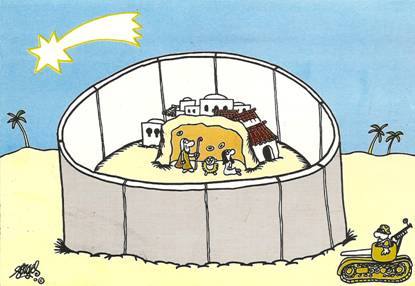 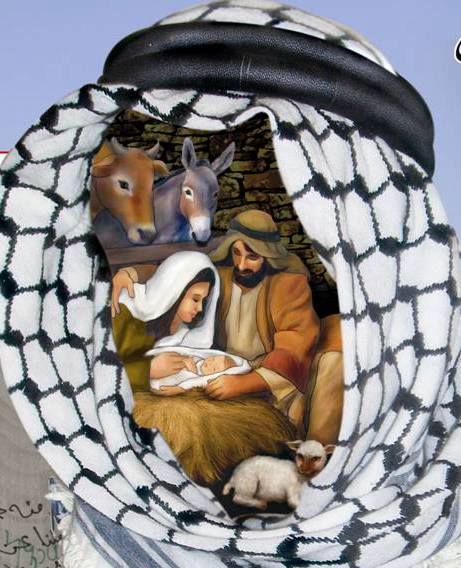 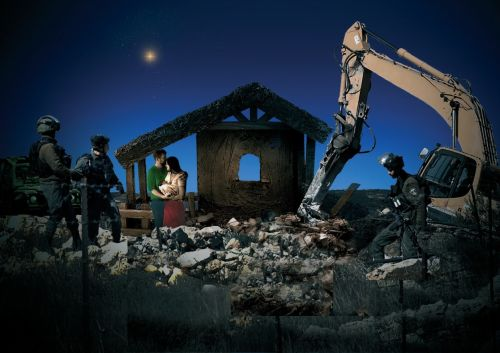 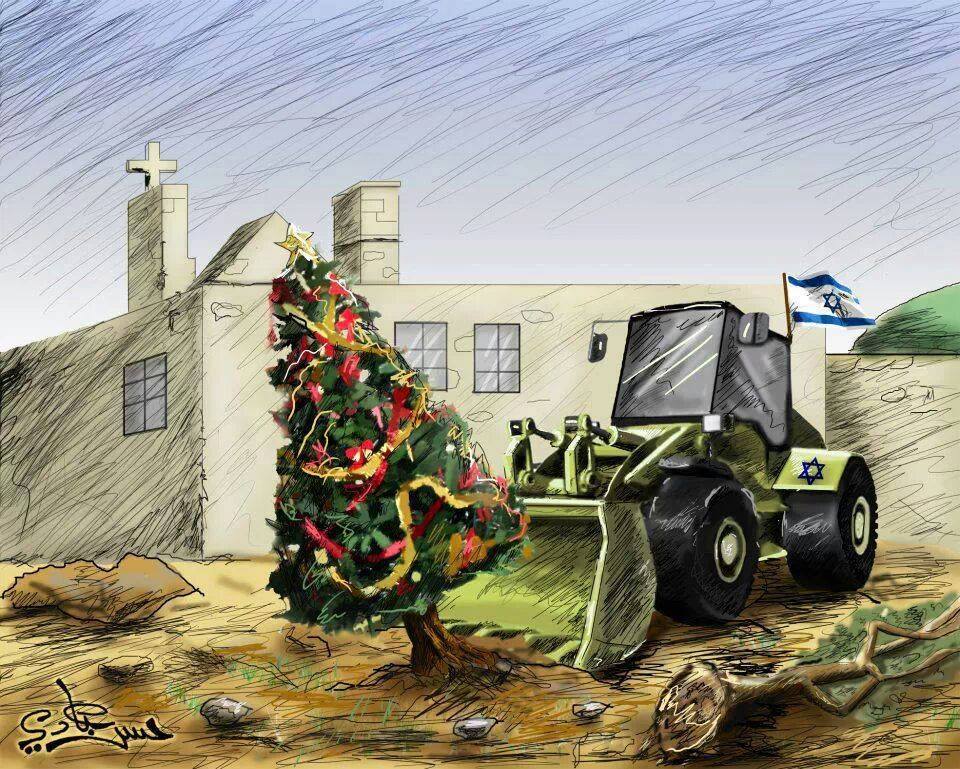 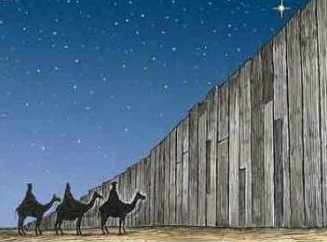 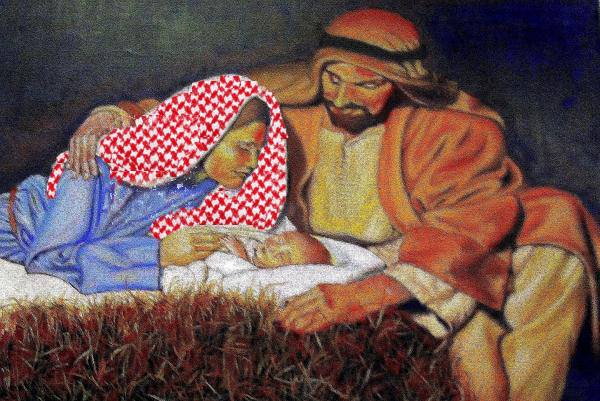 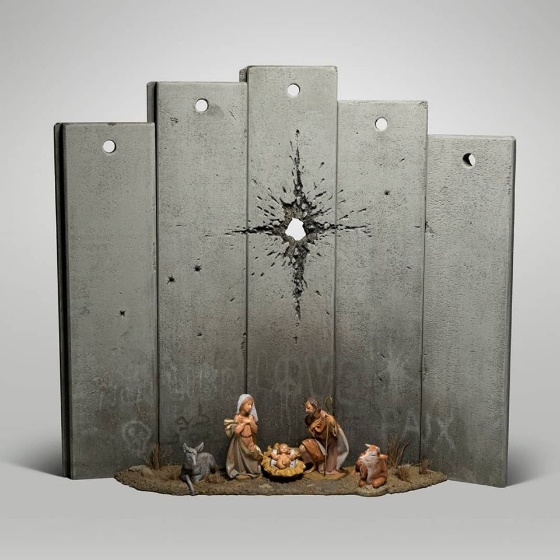 